Творческий центр 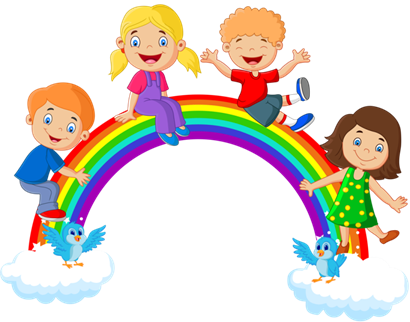 «РАДУГА УЛЫБОК»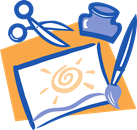 Сайт:  shkatulkatalant.ucoz.netГрафик Всероссийских конкурсов творческих работИюнь  - 2020 г.*принять участие в конкурсах могут дети и подростки любого возраста, их родители, педагоги и воспитатели образовательных учреждений (стоимость участия 100 р.)Конкурс фотографий «Хвостатые, пернатые, рогатые» (фотографии диких и домашних животных)Конкурс фотографий «Лето в объективе» (летние пейзажи, занятия спортом под открытым небом, прогулки, праздники в июне и т.д.)Конкурс рисунков «Краски детства» (детские рисунки на свободную тему)Конкурс поделок «Цветочный рай» (цветочные композиции из различных материалов)Конкурс конспектов и методических разработок «Мастерство педагога» (тема работ свободная)Международная познавательная викторина для детей «Почемучки» *стоимость участия 100 руб.Внимание! Действует акция «5+1» При единовременной отправке 5 конкурсных работ - 6 работа оценивается бесплатноПриём работ:  1 июня– 1 июля  (включительно) Подведение итогов: 2 – 11 июляНаграждение и рассылка наградных документов: 12 июля7. Размещение авторского материала на сайте, получение свидетельства о публикации *стоимость участия 150 р.8. Экспресс - конкурсы (получение дипломов в день участия) *стоимость участия 120 р.Приём работ:  ежедневно (без выходных)Получение свидетельства и публикация работы: в течение 1 дня с момента подачи заявки